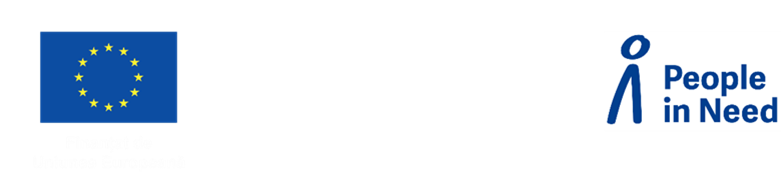 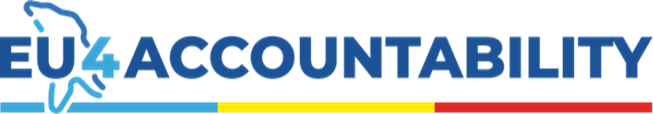 ПРОЕКТ "EU4ACCOUNTABILITY – «РАСШИРЕНИЕ ВОЗМОЖНОСТЕЙ ГРАЖДАНСКОГО ОБЩЕСТВА ДЛЯ ПОВЫШЕНИЯ СОЦИАЛЬНОЙ ОТВЕТСТВЕННОСТИ В МОЛДОВЕ"ТЕХНИЧЕСКОЕ ЗАДАНИЕНа закупку и поставку товаров (уличные тренажеры и детская песочница)Этот материал подготовлен при финансовой поддержке Европейского Союза. Его содержание является исключительной ответственностью проекта «Расширение возможностей гражданского общества для повышения социальной ответственности в Молдове», финансируемого Европейским Союзом. Содержание материала принадлежит авторам и не обязательно отражает видение Европейского Союза.№Перечень основных данных и требованийХарактеристика1.Наименование и состав поставляемых товаровПо заданию Заказчика, Поставщик осуществляет поставку следующих материалов и товаров: уличные тренажеры и детская песочница2.Объём поставляемых товаров, требования к поставляемому товару:Уличный велотренажёр 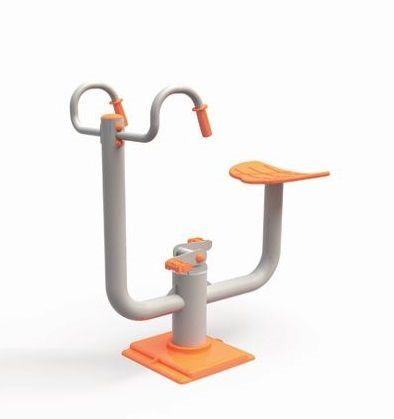 Кол-во пользователей	1 Количество тренажеров	1 Максимальный вес пользователя	120 кгМатериал	сталь , LLDPE Размеры	100x60x120 смУличный тренажёр (эллиптический) 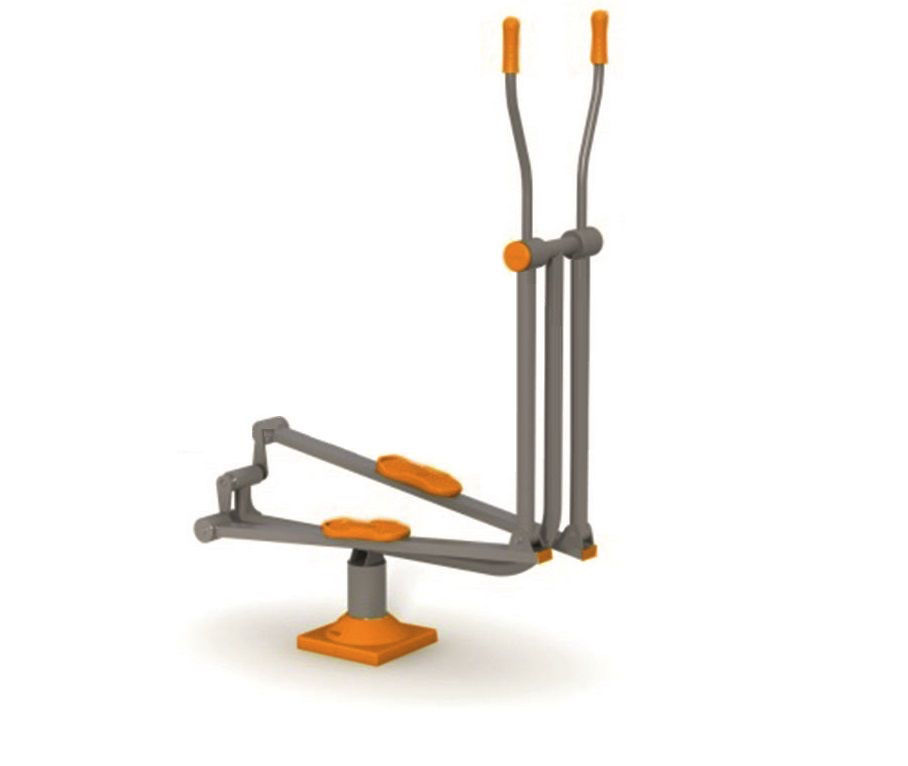 Тип	эллиптический Кол-во пользователей	1 Количество тренажеров	1 Максимальный вес пользователя	120 кгМатериал	металл , LLDPE Размеры	165x60x155 смУличный спортивный тренажер (степпер+велосипед)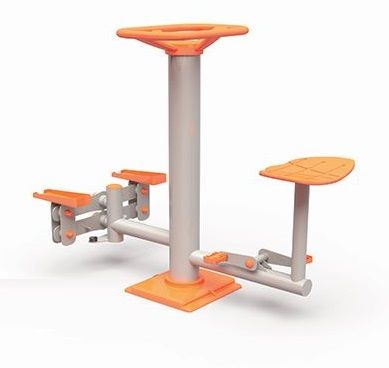 Кол-во пользователей	2 Количество тренажеров	1 Максимальный вес пользователя	120 кгМатериал	металл , LLDPE Размеры	160x60x140 смДетская песочницаФорма	квадратная Материал корпуса	дерево Цвет	жёлтый, синий, красный, зелёный Длина	145 смШирина	145 смВысота	24 смБоковые скамеечки	даВес	20 кг3.Место осуществления поставки:АТО Гагаузия, село Конгаз4.Сроки выполнения поставкиНачало поставки: С момента заключения договора. Срок исполнения обязательств поставщиком: до 30 октября  2023 года включительно.  Поставщик выполняет поставку в сроки, установленные Заказчиком. Поставщик не вправе осуществить поставку и сдать Заказчику их результат в установленном порядке досрочно.5.Характеристики товара:В соответствии с заданными объемами и характеристиками.6.Порядок сдачи и приёмки результатов работ:В соответствии с договором.7.Требования по сроку гарантий качества:Гарантийный срок на поставленный товар составляет не менее 12 (двенадцати) месяцев с даты подписания товарной накладной и Акта приёма-передачи. Если в гарантийный период обнаружатся дефекты, допущенные по вине Поставщика и препятствующие нормальной эксплуатации товара, то поставщик обязан их устранить в установленный заказчиком срок за свой счёт.8.Источник финансирования:В рамках проекта «Расширение возможностей гражданского общества для повышения социальной ответственности в Молдове», финансируемого Европейским Союзом.9.Порядок оплаты:В соответствии с договором. Аванс не предусмотрен.